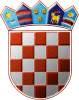 	REPUBLIKA HRVATSKA	ŽUPANIJSKO IZBORNO POVJERENSTVO	ZAGREBAČKE ŽUPANIJEKLASA: 013-03/19-01/04URBROJ: 238/1-01-19-26ZAGREB, 09.04.2019.Na temelju članka 32. i 33. Zakona o izboru članova u Europski parlament iz Republike Hrvatske ("Narodne novine",broj 92/10., 23/13. i 143/13.), Županijsko izborno povjerenstvo ZAGREBAČKE ŽUPANIJE , na sjednici održanoj 09.04.2019. donijelo jeRJEŠENJEo određivanju biračkih mjestaNA PODRUČJU OPĆINE ORLENa području Općine ORLE određuju se biračka mjestaPREDSJEDNICA ŽUPANIJSKOG IZBORNOG PROVJERENSTVA ZAGREBAČKE ŽUPANIJEŽELJKA BREGEŠ1. Biračko mjesto broj                                              1.BUKEVJEVATROGASNI DOM, BUKEVJE  BBna kojem će glasovati birači s prebivalištem uBUKEVJE: BUKEVJE, OBED: OBED, ČRET POSAVSKI: ČRET POSAVSKI2. Biračko mjesto broj                                              2.DRNEKVATROGASNI DOM, DRNEK BBna kojem će glasovati birači s prebivalištem uDRNEK: DRNEK3. Biračko mjesto broj                                              3.VRBOVO POSAVSKOVATROGASNI DOM, VRBOVO POSAVSKO BBna kojem će glasovati birači s prebivalištem uORLE: ORLE, VRBOVO POSAVSKO: VRBOVO POSAVSKO4. Biračko mjesto broj                                              4.VELEŠEVECDRUŠTVENI DOM, VELEŠEVEC BBna kojem će glasovati birači s prebivalištem uSTRUŽEC POSAVSKI: STRUŽEC POSAVSKI, VELEŠEVEC: VELEŠEVEC5. Biračko mjesto broj                                              5.RUČAVATROGASNI DOM, RUČA BBna kojem će glasovati birači s prebivalištem uRUČA: RUČA6. Biračko mjesto broj                                              6.SUŠAVATROGASNI DOM, SUŠA BBna kojem će glasovati birači s prebivalištem uSUŠA: SUŠA